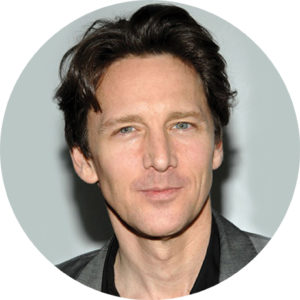 Andrew McCarthyAward-Winning Travel Writer, Actor and DirectorAndrew speaks about his personal journey and how travel and self-reflection changed his life. Aside from his successful acting and directing careers, he is now a successful writer and editor at large for National Geographic Traveler. He discusses fear of the unknown, taking the time to enjoy the precious moments in life, pushing yourself to try new things, and looking at the world with new eyes. Best known for his acting career and starring roles in St. Elmo’s Fire, Pretty in Pink, Mannequin, and Weekend at Bernie’s, he has a successful Broadway career and is currently a highly regarded director. Current projects include hit series’ Orange is the New Black, Turn, and The Blacklist. He returned to acting in ABC’s 2016 hit, The Family. His debut novel for young readers, Just Fly Away was published in March 2017.